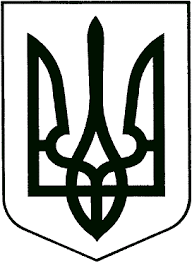 УКРАЇНАЖИТОМИРСЬКА ОБЛАСТЬНОВОГРАД-ВОЛИНСЬКА МІСЬКА РАДАВИКОНАВЧИЙ КОМІТЕТРІШЕННЯвід      12.07.2017    № 477Про нарахування плати за опалення місць загального користування в багатоквартирних житлових будинках, обладнаних лічильниками обліку теплової енергії      Керуючись  підпунктом 2 пункту а статті 28 Закону  України  „Про  місцеве  самоврядування в Україні“, пунктом 4 статті 5 Закону  України   „Про житлово-комунальні послуги“,  статтею  16  Закону  України  „Про теплопостачання “, Правилами надання послуг з централізованого опалення,  відповідно до Методики розрахунку кількості теплоти, спожитої на опалення місць  загального  користування  багатоквартирних будинків та визначення плати  за  їх  опалення,  затвердженої  наказом Міністерства регіонального розвитку   та   будівництва  від  31.10.2006 р. №359, розглянувши звернення директора комунального підприємства Новоград-Волинської міської ради „Новоград-Волинськтеплокомуненерго“  Тодорович Л.М., виконавчий  комітет  міської ради ВИРІШИВ:       1. Погодити комунальному підприємству Новоград-Волинської міської ради „Новоград-Волинськтеплокомуненерго“ нарахування плати за опалення місць загального користування в багатоквартирних житлових будинках, обладнаних лічильниками обліку теплової енергії, споживачам, квартири яких відключені від системи централізованого теплопостачання, з моменту затвердження виконавчим комітетом міської ради    відповідних розрахунків часток (коефіцієнтів) нормативної витрати тепла для опалення місць загального користування по кожному будинку.      2. Зобов'язати комунальне підприємство Новоград-Волинської міської ради „Новоград-Волинськтеплокомуненерго“ визначити по кожному будинку окремо частку  (коефіцієнт) нормативної витрати тепла для опалення місць загального користування в багатоквартирних  житлових  будинках, обладнаних лічильниками теплової енергії,  з подальшим розподілом пропорційно опалювальних площ  між споживачами послуг з централізованого теплопостачання та споживачами, квартири яких відключені від системи централізованого теплопостачання  та надати їх на затвердження виконавчого комітету Новоград-Волинської міської ради.    3. Комунальному підприємству Новоград-Волинської міської ради „Новоград-Волинськтеплокомуненерго“ (Тодорович Л.М.) :   3.1. Укласти відповідні договори для проведення розрахунків за опалення місць загального користування зі споживачами, квартири яких відключені від системи централізованого теплопостачання.   3.2. Внести відповідні зміни до договорів на оплату послуг з централізованого теплопостачання у зв’язку з прийняттям цього рішення.   3.3. Провести необхідну роз’яснювальну роботу зі споживачами послуг з централізованого теплопостачання щодо запровадження обов’язкової плати за опалення місць загального користування в будинках, обладнаних лічильниками обліку теплової енергії.   4. Контроль за виконанням цього рішення покласти на заступника міського голови Шалухіна В.А.Міський  голова                                                                           В.Л. Весельський